Homeland Security Advisory Council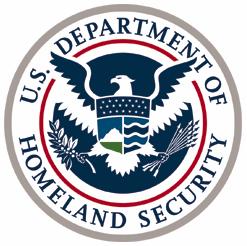      Faith Based Security and Communications Subcommittee       Name				Title, Organization 							                                                                                             Bonnie Michelman	Director of Police, Security and Outside Services at Massachusetts General Hospital and instructor at Northeastern University's College of Criminal Justice (Co-Chair)Paul Goldenberg	President and CEO, Cardinal Point Strategies (Co-Chair)John Hodson	Director of Church Security, North America Division, The Church of Jesus Christ of Latter-day Saints (Co-Vice Chair) Salam Al-Marayati	President, Muslim Public Affairs CouncilAnju Bhargava	Founder, Hindu American Seva CharitiesKim Burgo	Senior Director for Disaster Services, Catholic Charities USAEric Fusfield	Director of Legislative Affairs, B’nai B’rith InternationalRonald Haddad	Chief of Police, Dearborn Police DepartmentMohamed Magid	Executive Director, All Dulles Area Muslim Society (ADAMS) Mary Marr	Founder and President, Christian Emergency NetworkMichael Masters	Senior Vice President, The Soufan Group LLCLevi Shemtov	Executive Vice President, American Friends of LubavitchSuhag Shukla	Executive Director & Legal Counsel, Hindu American FoundationDickson Skipper	Director of Security, Billy Graham Evangelistic AssociationAli Soufan	Chairman and Chief Executive Officer, The Soufan Group LLCSiva Subramanian	Founder, Sri Siva Vishnu TempleRandy Vaughn	Director of Office of Disaster Management, National Baptist Convention USA